14.04.2020г. «Развитие концентрации и устойчивости внимания» «Коррекция и развитие психомоторики и сенсорных процессов обучающихся с ОВЗ»Наумович Саша 4 кл.Педагог-психолог:  Боярова Светлана Александровна.  Viber, Watsap:89233331050Время занятий:  вторник– 15.50ч.Ход занятия:-Саша, сравни картинки, где нарисованы собачки. Чем они похожи, а чем отличаются? Где найдешь отличия, поставь галочки карандашом.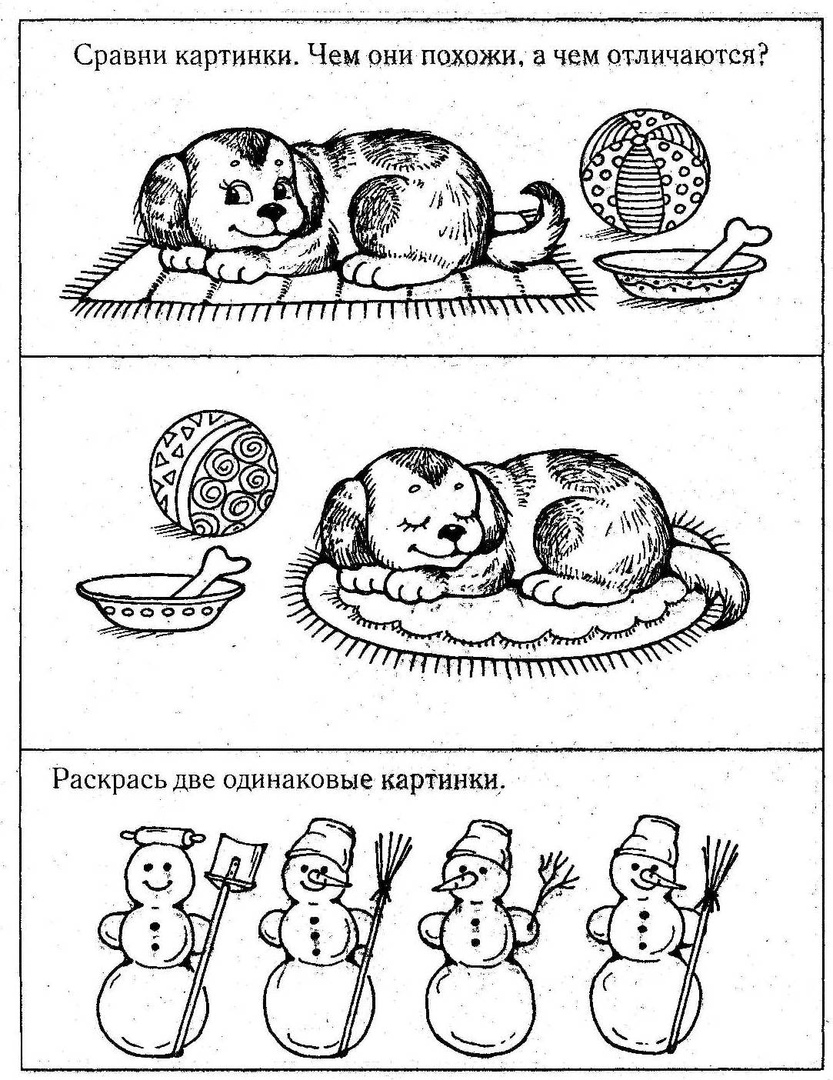 - Раскрась два одинаковых снеговика.